
5. – 8. 5. 2014
TYLŮV DŮM POLIČKA, VELKÝ  A  MALÝ  SÁLORGANIZAČNÍ  POKYNYPořadí účinkujících v jednotlivých kategoriích je uvedeno v harmonogramu, který jste obdrželi nebo jej naleznete na webových stránkách ZUŠ B. Martinů Polička (www.zusbmpolicka.cz).
Prosíme všechny účinkující, aby byli připraveni v prostorách Tylova domu alespoň 15 min. před plánovaným začátkem jejich kategorie.
Prezence bude probíhat průběžně celý den. Po příjezdu se, prosím, hlaste ve vestibulu Tylova domu, Vrchlického 53 (viz mapa níže). Prezenci zajišťují zaměstnanci ZUŠ B. Martinů označení jmenovkou.Vydávání lístků na obědy, event. potřebných dokladů bude probíhat tamtéž v následujících časech:			5. 5. 		7,30 – 17,00		6. 5.  		7,30 – 17,00		7. 5. 		7,30 - 17,00 		8. 5.		7,30 – 15,00
Všechny potřebné informace budou v průběhu konání přehlídky zveřejněny na informačních panelech ve vstupních prostorách Tylova domu. Zde najdete vyvěšeny také podrobné rozpisy a programy jednotlivých kategorií.KONCERT NEJLEPŠÍCH ÚČASTNÍKŮ MBM 2014Tento koncert se uskuteční ve čtvrtek 8. května v 18 hod. ve velkém sále Tylova domu, účinkují nejlepší účastníci přehlídky, které navrhnou odborné poroty všech kategorií.
UPOZORNĚNÍAkustická zkouška je jen na krátké seznámení s prostorem.Pro rozehrání a zkoušky je možné využít všech tříd ZUŠ B. M. Polička, které budou zpřístupněny v době konání přehlídky od 6,30 do cca 17,00 – viz přiložená mapa (od Tylova domu parkem cca 10 

minut). Třídy vám zpřístupní na požádání p. Petrová (kancelář školy). 
Prosíme, nenechávejte své věci bez dozoru, škola za ně nepřebírá zodpovědnost – třídy jsou pro
účel zkoušky před výkonem celodenně přístupny všem účastníkům přehlídky! 
Prosíme, oznamte svůj odchod ze školy v kanceláři ZUŠ, aby třída byla ihned uzamčena. Děkujeme!
Dozor nad žáky si zajišťují vyučující z jednotlivých vysílajících škol, po celou dobu konání přehlídky nenechávejte, prosím, vaše žáky bez dozoru. 
Upozorňujeme na zákaz vstupu do sálů Tylova domu s nápoji a jídlem. Děkujeme za pochopení. Dozor zodpovídá za své žáky a zajišťuje, aby do soutěžních sálů nebylo vstupováno v průběhu soutěže. Nerušte své kolegy, ani oni pak nebudou rušit váš soutěžní výkon!

Děkujeme, že budete dodržovat zákaz kouření ve všech prostorách ZUŠ a Tylova domu.
UBYTOVÁNÍ Ubytování si zajistí každý zájemce samostatně.
PROSBAHodnocení výtvarné a literární kategorie proběhne udělením CENY DIVÁKŮ. Prosíme Vás tímto o spolupráci a odevzdání hlasu pro nejlepší výtvarnou a literární práci ročníku 2014.Podrobnější informace u prezence a na informačních panelech při vstupu do Tylova domu.Vyhlášení literární a výtvarné kategorie proběhne v rámci Koncertu nejlepších účastníků MBM 2014 ve čtvrtek 8. května 2014 v 18 hodin ve velkém sále Tylova domu.Přihlášené výtvarné a literární práce budou vystaveny v průběhu celé přehlídky v prostorách Tylova domu.Během Vašeho pobytu v Poličce doporučujeme individuální prohlídku města a památních míst B. Martinů (rodná světnička na věži kostela sv. Jakuba, hrobka rodiny Martinů na místním hřbitově, barokní radnice, středověké hradby), dále Centra Bohuslava Martinů a jeho expozic 
(mj. výstava prací žáků a pedagogů výtvarného oboru ZUŠ), a dalších zajímavostí města.Děkujeme za Váš zájem a těšíme se na Vás v jarní Poličce!												Organizační tým MBM 2014Příloha: 1/ mapa Poličky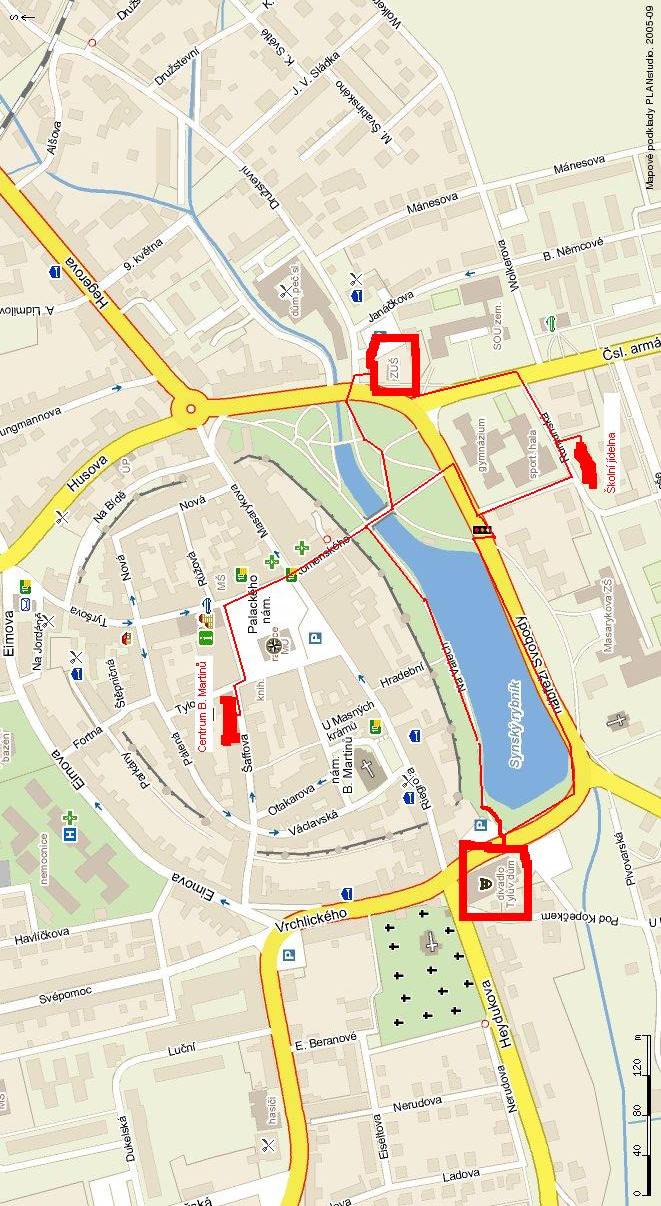 